Place, dates, and agenda of WRC-19; place and dates of RA-191.1	During its 2017 session, the Council adopted a revision to Resolution 1380 which resolves to convene the next World Radiocommunication Conference (WRC-19) and the Radiocommunication Assembly (RA-19) in Sharm el-Sheikh (Egypt), without changing the dates of these events and the agenda of WRC-19 previously agreed by the Council and confirmed by a consultation of the Member States.1.2	Resolution 1380 (modified 2017) instructs the Secretary-General to consult the Member States on the precise place of the 2019 World Radiocommunication Conference and Radiocommunication Assembly. Therefore, and in accordance with CV 42 and CV 118, a consultation of the Member States was carried out through Circular letters CL-17/34 of 18 July 2017 and CL-17/39 of 13 September 2017.1.3	As the membership was informed via Circular Letter CL-17/52 of 18 December 2017, the precise place of the WRC-19 and the precise place of the RA-19 as set forth in Resolution 1380 (modified 2017) received the agreement of the required majority of the Member States of ITU, in accordance with No. 47 of the ITU Convention.1.4	As a result, the WRC-19 and the RA-19 will take place in Sharm el-Sheikh (Egypt), without changing the dates and the agenda of WRC-19 previously agreed by the Council and confirmed by a consultation of Member States.WRC-19 preparations2.1	Following the positive results of the consultation to the Member States on the place for WRC-19 and RA-19, a site visit to the proposed venue was carried out in January 2018. During the visit, special attention was given to the three main aspects that are considered key for a successful conference: logistics (with emphasis on the size and number of available meeting rooms), IT facilities (with emphasis on ICT and audio-visual capabilities), and safety and security.2.2	Although the Maritim Sharm el-Sheikh International Congress Centre in its current configuration does not have the required facilities to hold the RA/WRC-19, an extension to the congress centre is being built, which will increase considerably the capacity and facilities of the existing venue, both in terms of meeting rooms as well as ICT and audio-visual facilities. This extension is scheduled to be delivered by August 2018, more than one year before the holding of RA/WRC-19. Moreover, the host country reiterated its commitment to cater for all the facilities required for the smooth running of the conference.2.3	Regarding the preparation of the WRC-19 itself, and taking into account PP Resolution 80 (Rev. Marrakesh, 2002), the Radiocommunication Bureau (BR) has been actively participating, whenever possible, in the preparatory meetings of the regional groups, including APT, ASMG, ATU, CEPT, CITEL, and RCC, in order to provide assistance and bring relevant information, noting, in particular, Resolution 72 (Rev. WRC-07).2.4	In addition, the BR has organized the first ITU Inter-regional Workshop on WRC-19 Preparation in Geneva on 21-22 November 2017, in order to review the progress made halfway through the ITU-R preparatory studies for WRC-19. This workshop also provided opportunities for the exchange of information to facilitate the understanding of the preliminary draft common proposals, positions, and/or views on WRC-19 main issues by concerned entities such as regional groups, international organizations and other stakeholders. The BR is planning to organize two additional Inter-regional Workshops on WRC-19 Preparation: a second one during the last quarter of 2018 to focus on the preparation for the second session of the 2019 Conference Preparatory Meeting (CPM19-2), and a third one during the third quarter of 2019 to focus on the final preparation for RA-19 and WRC-19._____________________Council 2018
Geneva, 17-27 April 2018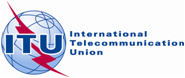 Agenda item: PL 2.6Document C18/27-EAgenda item: PL 2.68 February 2018Agenda item: PL 2.6Original: EnglishReport by the Secretary-GeneralReport by the Secretary-GeneralWORLD RADIOCOMMUNICATION CONFERENCE (WRC-19)WORLD RADIOCOMMUNICATION CONFERENCE (WRC-19)SummaryCouncil Resolution 1380 (modified 2017) containing the WRC-19 agenda, as well as the dates and venue for the World Radiocommunication Conference (WRC-19) and for the Radiocommunication Assembly (RA-19), was the object of a consultation with the membership and received the agreement of the majority of the Member States of ITU.This document contains a status report on the ITU-R preparations for WRC-19.Action requiredThe Council is invited to note this report.____________ReferencesCV 42, 47, 75, 118, 126; Resolution 1380 (mod 2017); CL-17/34, CL-17/39, CL-17/52